DIRECTION DE L’ORGANISATION  SPORTIVE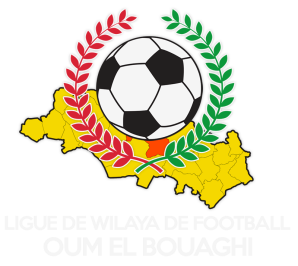 REUNION DU 07/05/2023MEMBRES PRESENTS                            -DAHNOUN ABDELKRIM                           -BOUMARAF  AMARAAFFAIRE N°  29    RENCONTRE   USAM/ ASCKS  DU 05/05/2023 SENIORS -Non déroulement de la rencontre-Vu la feuille de match-Vu  les rapports  de l’arbitre et de délégué  -Attendu que la rencontre sus visée a été programmée le 05/05/2023 a AIN M’LILA-Attendu que la rencontre sus visée ne s’est pas déroulée par suite a l’absence de L’ ASCKS (S) sur les lieux de la rencontre  -Attendu qu’après une attente réglementaire l’équipe de ASCKS (S)  ne s’est pas présentée sur les lieux.-Attendu que  l’équipe de l ASCKS (S) n’a pas fourni  aucune pièce justifiant son absencePar ces motifs:-et compte tenu de ce qui précède ; la C.O.S  décide:-Match perdu par pénalité a l’équipe  L’ ASCKS (S) et en attribué le gain  a l’équipe  USAM (S ) par le score de 03 a 00 Défalcation de  06 points  sur le capital du club ASCKS (S)  PHASE RETOUR-En outre une amende de 5.000.00 DA est  infligée au club ASCKS (S)  payable dans un délai d’un mois (Art 62 de R.G DE LA FAF)